LES BULBESJe comprends qu’une plante grandit et que pour grandir, elle a des besoins .Faire un bilan de ce que l’on a apprisQuelles sont les étapes du développement d’un végétal ?Comment la graine devient une plante ?Quelles sont les différentes parties d’une plante ?De quoi a besoin une plante pour grandir ?Reconnaître les principales étapes du développement d’un animal ou d’un végétal, dans une situation d’observation du réel ou sur une image.LES BULBESJe comprends qu’une plante grandit et que pour grandir, elle a des besoins .Faire un bilan de ce que l’on a apprisQuelles sont les étapes du développement d’un végétal ?Comment la graine devient une plante ?Quelles sont les différentes parties d’une plante ?De quoi a besoin une plante pour grandir ?Reconnaître les principales étapes du développement d’un animal ou d’un végétal, dans une situation d’observation du réel ou sur une image.LES BULBESJe comprends qu’une plante grandit et que pour grandir, elle a des besoins .Faire un bilan de ce que l’on a apprisQuelles sont les étapes du développement d’un végétal ?Comment la graine devient une plante ?Quelles sont les différentes parties d’une plante ?De quoi a besoin une plante pour grandir ?Reconnaître les principales étapes du développement d’un animal ou d’un végétal, dans une situation d’observation du réel ou sur une image.LES BULBESJe comprends qu’une plante grandit et que pour grandir, elle a des besoins .Faire un bilan de ce que l’on a apprisQuelles sont les étapes du développement d’un végétal ?Comment la graine devient une plante ?Quelles sont les différentes parties d’une plante ?De quoi a besoin une plante pour grandir ?Reconnaître les principales étapes du développement d’un animal ou d’un végétal, dans une situation d’observation du réel ou sur une image.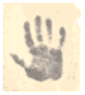 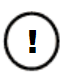 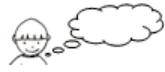 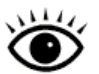 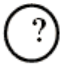 